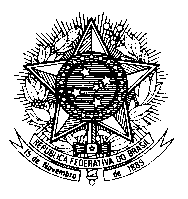 Permanent Mission of Brazil to the United Nations Office and other International Organizations in GenevaUniversal Periodic Review Working Group - 34th  SessionMADAGASCAR(11/11/2019 – morning)Monsieur le Président,Le Brésil souhaite le bienvenue à la delegation de Madagascar et présente les deux recommandations suivantes:1) Renforcer la lutte contre tous les actes de violence contre les femmes, comme la violence domestique, le viol conjugal, et toutes les forms d`abus sexuel, y compris par des réformes legislatives penales;2) adopter des lois interdisant les punitions corporelles infligées aux enfants et redoubler les efforts contre les mariages d`enfants, précoces et forcés.Le Brésil a accueilli favorablement la ratification de la Convention relative aux droits des personnes handicapées.On salue également l`approbation du nouveau Code de Nationalité qui accorde à la femme malagasy la possibilité de transmettre sa nationalité à ses enfants quelle que soit sa situation matrimoniale,.Neánmoins, le Brésil encourage Madagascar à accentuer ses efforts pour garantir l`égalité des droits entre hommes et femmes dans toutes les questions relatives au mariage et aux relations familiales.En outre, nous appelons Madagascar à faire en sorte que l`enregistrement des naissances devienne universel, gratuit et disponible immédiatement après la naissance d`un enfant.Merci beaucoup.(173 mots)***